BACCALAURÉAT GÉNÉRALÉpreuve pratique de l’enseignement de spécialité physique-chimieÉvaluation des Compétences ExpérimentalesCette situation d’évaluation fait partie de la banque nationale.ÉNONCÉ DESTINÉ AU CANDIDATCette situation d’évaluation comporte cinq pages sur lesquelles le candidat doit consigner ses réponses.Le candidat doit restituer ce document avant de sortir de la salle d'examen.Le candidat doit agir en autonomie et faire preuve d’initiative tout au long de l’épreuve.En cas de difficulté, le candidat peut solliciter l’examinateur afin de lui permettre de continuer la tâche.L’examinateur peut intervenir à tout moment, s’il le juge utile.L’usage de calculatrice avec mode examen actif est autorisé. L’usage de calculatrice sans mémoire « type collège » est autorisé. CONTEXTE DE LA SITUATION D’ÉVALUATIONLes ondes sonores étant un phénomène ondulatoire, une de leurs caractéristiques est de pouvoir interférer dans certaines conditions. Ce phénomène peut être utilisé pour déterminer leur célérité. Le but de cette épreuve est de mesurer la célérité du son dans l’air à l’aide du phénomène d’interférences d’ondes.INFORMATIONS MISES À DISPOSITION DU CANDIDATPhénomène d’interférences d’ondesDeux sources sonores synchrones, donc de même fréquence, peuvent interférer en un point M de l’espace. En ce point, les amplitudes des deux ondes sonores s’additionnent et l’on observe des interférences. Si les deux ondes sonores provenant des sources S1 et S2 atteignent un point M en phase, des interférences constructives se produisent. Le son est alors plus intense. Si les deux ondes sonores provenant des sources S1 et S2 atteignent le point M en opposition de phase, des interférences destructives se produisent. Le son est alors moins intense. Si on déplace la source S2 par rapport à la source S1 fixe, on observe qu’au point M la nature des interférences (destructives ou constructives) varie selon la position de S2. Des interférences de même nature sont observées lorsque la position de S2 passe à une position S’2 telle que :S’2M − S2M = k·λ avec k un entier relatif et λ la longueur d’onde.Célérité des ondes sonoresUne onde sonore de fréquence f et de longueur d’onde λ dans son milieu de propagation se propage à une célérité cmilieu tel que : cmilieu = ∙f               avec  en m ; f en Hz et cmilieu en m·s–1Détermination de l’incertitude-type sur la célérité de l’onde ultrasonoreL’incertitude-type u(cmilieu) sur la célérité de l’onde ultrasonore mesurée peut se calculer à l’aide de la formule :u(cmilieu) = cmilieu ∙Comparaison du résultat d'une mesure à une valeur de référenceIl est possible de comparer une valeur expérimentale à une valeur de référence à l’aide du calcul du quotient z suivant :                                                               z = avec :  : célérité des ondes ultrasonores mesurée dans l’air en m·s–1 ; : célérité de référence des ondes ultrasonores dans l’air en m·s–1 ; : incertitude-type sur le résultat expérimental en m·s–1.Dans cette situation, le critère de validation utilisé est :Lorsque z ≤ 2, on considère que le résultat de la mesure est compatible avec la valeur de référence dans les conditions de l’expérience ;Lorsque z > 2, on considère qu'il ne l'est pas.TRAVAIL À EFFECTUER Interférences sonores (10 minutes conseillées)1.1. Visualiser la vidéo « interférences sonores » dont un descriptif est donné ci-dessous.Décrire l’évolution de l’intensité sonore au cours du déplacement du haut-parleur.Elle diminue puis augmente de nouveau, etc.1.3. À l’aide des informations mises à disposition, proposer une explication au phénomène observé.Si les interférences sont constructives (ondes en phase) alors l'intensité sonore est augmentée, si les interférences sont destructives (ondes en décalage de phase) alors l'intensité sonore est diminuée.(https://www.superprof.fr/ressources/scolaire/physique-chimie/terminale-s/ondes-periodiques/intensite-sonore.html)Interférences d’ondes ultrasonores (30 minutes conseillées)Pour la suite de cette situation d’évaluation, on utilise des ondes ultrasonores. Celles-ci sont de même nature que les ondes sonores mais leur fréquence est suffisamment élevée pour qu’elles soient inaudibles par l’oreille humaine. Deux émetteurs à ultrasons S1 et S2 émettent deux ondes ultrasonores synchrones. Un récepteur à ultrasons est positionné en un point M en face des deux émetteurs. Un réglet doit permettre de repérer les positions. Le récepteur est relié à une interface d’acquisition en mode permanent de façon à visualiser le signal reçu lorsqu’on éloigne l’émetteur S2 de l’émetteur S1.2.1. Mettre en œuvre l’expérience en déplaçant lentement S2 le long du réglet, S1 restant fixe et décrire les variations du signal reçu. Quand les deux émetteurs sont à côté l’un de l’autre : les ondes sont en phaseQuand on recule S2 : les ondes sont en opposition de phaseQuand on recule encore plus S2 : les ondes sont de nouveau en phaseProposer un protocole pour mesurer le plus précisément possible la longueur d’onde λ de ces ondes se propageant dans l’air.Rappels (non demandé):La longueur d’onde λ est la distance parcourue par l’onde en une période temporelle Tavec T la plus petite durée pour que le signal se reproduise identique à lui-mêmeUne onde périodique possède - une période temporelle T qui se mesure avec un oscilloscope - une période spatiale λ qui se mesure avec une règle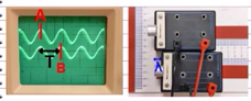 Protocole : - Placer les émetteurs de sorte que les ondes soient en phase- Posons A et B, placés au maximum de chaque onde- Effectuer plusieurs mises en phase consécutives afin de trouver une valeur moyenne de λ- Ici séparons A et B de 10T- Mesurer avec une règle la distance 10λ séparant les deux récepteurs- Diviser par 10 pour trouver λ- Recommencer par exemple avec 15T, etc Source pour l’explication en vidéo : https://www.youtube.com/watch?v=iFfSsaVuBk8https://www.youtube.com/watch?v=aS_VucbVY6wMettre en œuvre le protocole proposé et déterminer la valeur λ de la longueur d’onde des ondes ultrasonores se propageant dans l’air. ………………………………………………………………………………………………………………………………………………………………………………………………………………………………………………………………………………………………………………………………………………………………………………………………………………………Dans le contexte de la situation, on évalue l’incertitude-type sur la mesure de la longueur d’onde à u(λ) = 0,1 mm. Citer deux sources expérimentales d’incertitudes sur la mesure de la longueur d’onde.Mesure à la règle de la distance entre les deux récepteursMise en phase pas très précise des ondesCélérité des ondes ultrasonores (20 minutes conseillées)La fréquence de l’onde résultante visualisée au niveau du récepteur est égale à la fréquence des ondes ultrasonores émises par les émetteurs. Déterminer expérimentalement, le plus précisément possible, la fréquence des ondes ultrasonores émises.f = 1/T avec T que l’on trouve en mesurant le temps entre plusieurs motifs successifs, puis en divisant ce temps par le nombre de motifs.Dans le contexte de la situation, on évalue l’incertitude-type sur la mesure de la fréquence à u(f) = 0,1 kHz.    Citer une source expérimentale d’incertitude sur la mesure de la fréquence.Mesure de la période sur l’oscilloscope Déduire des mesures précédentes la célérité des ondes ultrasonores dans l’air, notée cair(exp).Appliquer la formule cmilieu = ∙fOn rappelle que, dans le contexte de la situation, l’incertitude-type sur la mesure de la longueur d’onde est estimée à u(λ) = 0,1 mm et que l’incertitude-type sur la détermination de la fréquence est estimée à u(f) = 0,1 kHz. En déduire l’incertitude-type sur la célérité des ondes ultrasonores dans l’air u(cair) à l’aide des informations mises à disposition.Appliquer la formule u(cmilieu) = cmilieu ∙ en faisant attention de mettre les mêmes unités dans chaque fraction, pour une valeur et son incertitude.À l’aide des informations mises à disposition, déterminer si la valeur expérimentale de la célérité de l’onde ultrasonore dans l’air est compatible avec la valeur de référence cair(ref). Remarque : Cette valeur de référence peut être déterminée à l’aide de l’expression : cair() = 331 + 0,6 ×  où  représente la température en degrés Celsius et cair() la célérité de l’onde ultrasonore en mètre par seconde. Calculez z = , si z ≤ 2,on considère que le résultat de la mesure est compatible avec la valeur de référence dans les conditions de l’expérience.Défaire le montage et ranger la paillasse avant de quitter la salle. NOM : Prénom : Centre d’examen : n° d’inscription : Description de l’expérience de la vidéo Schéma de l’expérience vue du dessus Deux haut-parleurs sont reliés au même générateur de tension alternative et émettent deux ondes sonores synchrones. La fréquence est réglée à f = 3000 Hz. L’expérimentateur déplace suivant l’axe des haut-parleurs le haut-parleur 2, le haut-parleur 1 restant fixe.Une caméra avec un microphone intégré est placée à environ 2 mètres devant les haut-parleurs (position X). 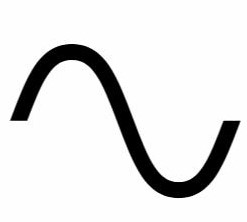 APPEL n°1Appeler le professeur pour lui présenter le protocole expérimentalou en cas de difficultéAPPEL n°2Appeler le professeur pour lui présenter les résultats expérimentaux ou en cas de difficultéAPPEL n°3Appeler le professeur pour lui présenter les résultats expérimentauxou en cas de difficulté